РТ, 420107, г Казань, ул. Спартаковская, д. 2, оф.312е-mail: allworld-tour@mail.ruсайт: www.vesmirkazan.ruтелефакс:  (843) 296-93-70; 8 (900) 325-27-30______________________________________________________________________________________Стоимость путевок в санаторий «ЧувашияКурорт» в 2022 годуПолную информацию по санаторию смотрите здесь…Пенсионерам: специальные заезды по специальным ценам с трансфером из Казани! (см. здесь…)(проживание, питание, лечение) на 1 человека за 1 день.
цена действительна на 2022 гг* Санаторно-курортная путевка с программой лечения "Базовая" от 5 дней
** Санаторно-курортная путевка с программой лечения "Оздоровительная" Экспресс восстановление" от 7 дней
*** Санаторно-курортная путевка с программой лечения "Оздоровительная" 10,14,18,21 день
**** Санаторно-курортная путевка с программой лечения "Мать и дитя" 10,14,18,21 день
***** Санаторно-курортная путевка с программой лечения "Медицинская реабилитация пациентов перенесших внебольничную пневмонию" Для взрослых:
санаторно-курортнаякарта; паспорт.
Для детей: справкаобэпидокружении; сведенияопрививках (сертификат); свидетельствоорождении; санаторно-курортнаякарта.
от 5 днейот 5 днейот 5 дней7 дней7 дней7 днейна 10,14,18,21 деньна 10,14,18,21 деньна 10,14,18,21 деньна 10,14,18,21 деньна 10,14,18,21 деньна 14 днейКатегория номераПри 1-местном размещенииПри 2-х местном размещенииПри 3-х местном размещенииПри 1-местном размещенииПри 2-х местном размещенииПри 3-х местном размещенииПри 1-местном размещенииПри 2-х местном размещенииПри 3-х местном размещенииВзрослыйРебенокПри 1-местном размещенииОдноместный номер "Стандарт"2550331530903065Одноместный номер "Повышенной комфортности"28503715349034152-х местный номер "Стандарт"2650195033602715314024901990180030652-х местный номер "Повышенной комфортности"305024503860321536402990259024003415Люкс 2-х комнатный "Повышенной комфортности"5050325023505890408031755660382529404165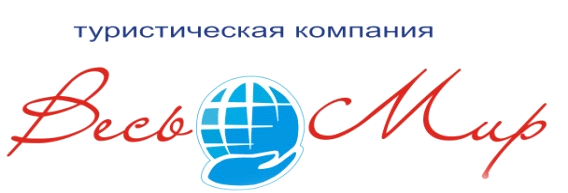 